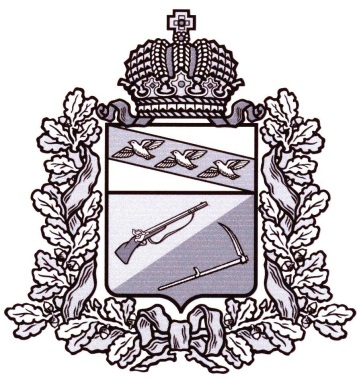 АДМИНИСТРАЦИЯТИМСКОГО РАЙОНА КУРСКОЙ ОБЛАСТИП О С Т А Н О В Л Е Н И Еот27 ноября_2015 г._№_581___.Курская область, 307060, пос. ТимОб утверждении плана реализациимуниципальной  программы Тимского районаКурской области «Развитие экономики Тимского района Курской области»В соответствии с постановлением Администрации Тимского района Курской области от 27 ноября 2015 года №580 «О внесении изменений в постановление Администрации Тимского района Курской области от 12 ноября 2014 года №754 «Об утверждении муниципальной программы Тимского района Курской области «Развитие экономики Тимского района Курской области» Администрация Тимского района Курской областиПОСТАНОВЛЯЕТ:Утвердить прилагаемый план реализации муниципальной программы Тимского района Курской области «Развитие экономики Тимского района Курской области».Постановление Администрации Тимского района Курской области от 17июня 2015 года №335  «Об утверждении плана реализации муниципальной программы Тимского района Курской области  «Развитие экономики Тимского района Курской области» считать утратившим силу.Постановление вступает в силу со дня его подписания и подлежит размещению на официальном сайте муниципального района «Тимский район» Курской области в информационно-телекоммуникационной сети «Интернет».Глава Тимского  районаКурской области                                                     А. И. Булгаков                                                                              Утвержден постановлением Администрации Тимского района                                                              Курской области   27 ноября 2015 года №581Планреализации муниципальной программы Тимского района Курской области «Развитие экономики Тимского района Курской области» на очередной финансовый год и плановый периодN п/пНаименование подпрограммы, контрольного события программыОтветственный исполнитель (ОИВ/ФИО)Срок реализации (датаОбъем ресурсного обеспечения (тыс. руб.)Объем ресурсного обеспечения (тыс. руб.)Объем ресурсного обеспечения (тыс. руб.)Объем ресурсного обеспечения (тыс. руб.)Объем ресурсного обеспечения (тыс. руб.)Объем ресурсного обеспечения (тыс. руб.)N п/пНаименование подпрограммы, контрольного события программыОтветственный исполнитель (ОИВ/ФИО)Срок реализации (датавсегофедеральный бюджетобластной бюд жетбюджет муниципального района «Тимский район» Курской областибюджеты поселенийТимскогорайонаКурскойобластивнебюджетные источникиМуниципальная программа«Развитие экономики Тимского района Курской области»Муниципальная программа«Развитие экономики Тимского района Курской области»Муниципальная программа«Развитие экономики Тимского района Курской области»Муниципальная программа«Развитие экономики Тимского района Курской области»Муниципальная программа«Развитие экономики Тимского района Курской области»Муниципальная программа«Развитие экономики Тимского района Курской области»Муниципальная программа«Развитие экономики Тимского района Курской области»Муниципальная программа«Развитие экономики Тимского района Курской области»Муниципальная программа«Развитие экономики Тимского района Курской области»Муниципальная программа«Развитие экономики Тимского района Курской области»Подпрограмма 1 «Создание благоприятных условий для привлечения инвестиций в экономику Тимского района  Курской области»Подпрограмма 1 «Создание благоприятных условий для привлечения инвестиций в экономику Тимского района  Курской области»Подпрограмма 1 «Создание благоприятных условий для привлечения инвестиций в экономику Тимского района  Курской области»Подпрограмма 1 «Создание благоприятных условий для привлечения инвестиций в экономику Тимского района  Курской области»Подпрограмма 1 «Создание благоприятных условий для привлечения инвестиций в экономику Тимского района  Курской области»Подпрограмма 1 «Создание благоприятных условий для привлечения инвестиций в экономику Тимского района  Курской области»Подпрограмма 1 «Создание благоприятных условий для привлечения инвестиций в экономику Тимского района  Курской области»Подпрограмма 1 «Создание благоприятных условий для привлечения инвестиций в экономику Тимского района  Курской области»Подпрограмма 1 «Создание благоприятных условий для привлечения инвестиций в экономику Тимского района  Курской области»Подпрограмма 1 «Создание благоприятных условий для привлечения инвестиций в экономику Тимского района  Курской области»11.1 Участие в ежегодной выставочно-ярмарочной деятельности, проводимой на территории Курской областиОтдел по экономике, муниципальным заказам и трудовым отношениям АдминистрацииТимского района201535,000хх35,000хх11.1 Участие в ежегодной выставочно-ярмарочной деятельности, проводимой на территории Курской областиОтдел по экономике, муниципальным заказам и трудовым отношениям АдминистрацииТимского района20165,000хх5,000хх11.1 Участие в ежегодной выставочно-ярмарочной деятельности, проводимой на территории Курской областиОтдел по экономике, муниципальным заказам и трудовым отношениям АдминистрацииТимского района20170хх0хх21.2 Участие в ежегодной межрегиональной универсальной оптово-розничной Курской Коренской ярмаркеУправление  культуры, молодежи, физической культуры и спорта АдминистрацииТимского района201520,000хх20,000хх21.2 Участие в ежегодной межрегиональной универсальной оптово-розничной Курской Коренской ярмаркеУправление  культуры, молодежи, физической культуры и спорта АдминистрацииТимского района201620,000хх20,000хх21.2 Участие в ежегодной межрегиональной универсальной оптово-розничной Курской Коренской ярмаркеУправление  культуры, молодежи, физической культуры и спорта АдминистрацииТимского района201720,000хх20,000ххПодпрограмма 2 «Содействие развитию малого и среднего предпринимательства в Тимском районе Курской области»Подпрограмма 2 «Содействие развитию малого и среднего предпринимательства в Тимском районе Курской области»Подпрограмма 2 «Содействие развитию малого и среднего предпринимательства в Тимском районе Курской области»Подпрограмма 2 «Содействие развитию малого и среднего предпринимательства в Тимском районе Курской области»Подпрограмма 2 «Содействие развитию малого и среднего предпринимательства в Тимском районе Курской области»Подпрограмма 2 «Содействие развитию малого и среднего предпринимательства в Тимском районе Курской области»Подпрограмма 2 «Содействие развитию малого и среднего предпринимательства в Тимском районе Курской области»Подпрограмма 2 «Содействие развитию малого и среднего предпринимательства в Тимском районе Курской области»Подпрограмма 2 «Содействие развитию малого и среднего предпринимательства в Тимском районе Курской области»Подпрограмма 2 «Содействие развитию малого и среднего предпринимательства в Тимском районе Курской области»31.1 Предоставление субсидий начинающим собственный бизнес на возмещение затрат связанных с государственной регистрацией предпринимательской деятельностиОтдел по экономике, муниципальным заказам и трудовым отношениям Администрации Тимского района 20150хх0хх31.1 Предоставление субсидий начинающим собственный бизнес на возмещение затрат связанных с государственной регистрацией предпринимательской деятельностиОтдел по экономике, муниципальным заказам и трудовым отношениям Администрации Тимского района 20165,000хх5,000хх31.1 Предоставление субсидий начинающим собственный бизнес на возмещение затрат связанных с государственной регистрацией предпринимательской деятельностиОтдел по экономике, муниципальным заказам и трудовым отношениям Администрации Тимского района 20170хх0ххИтого по муниципальной программе201555,000хх55,000ххИтого по муниципальной программе201630,000хх30,000ххИтого по муниципальной программе201720,000хх20,000хх